Questions from Nov 2012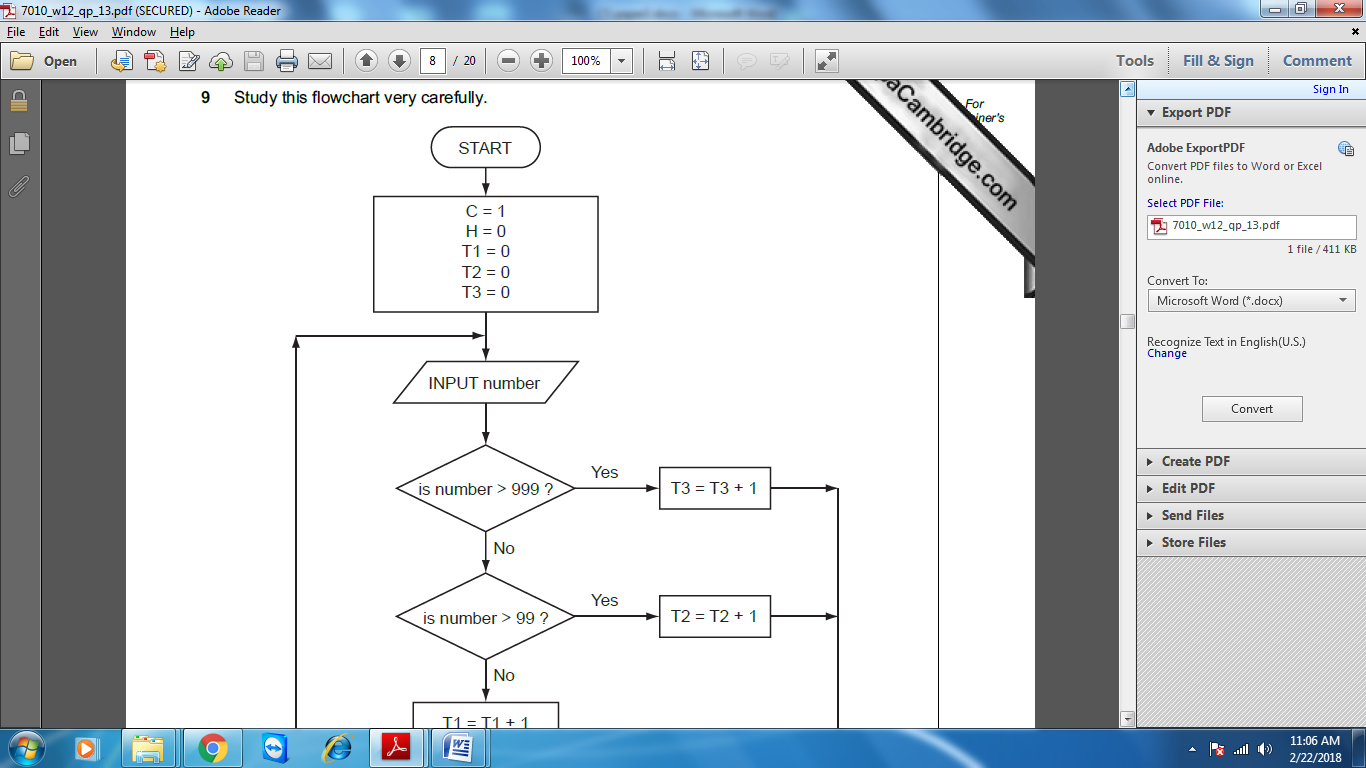 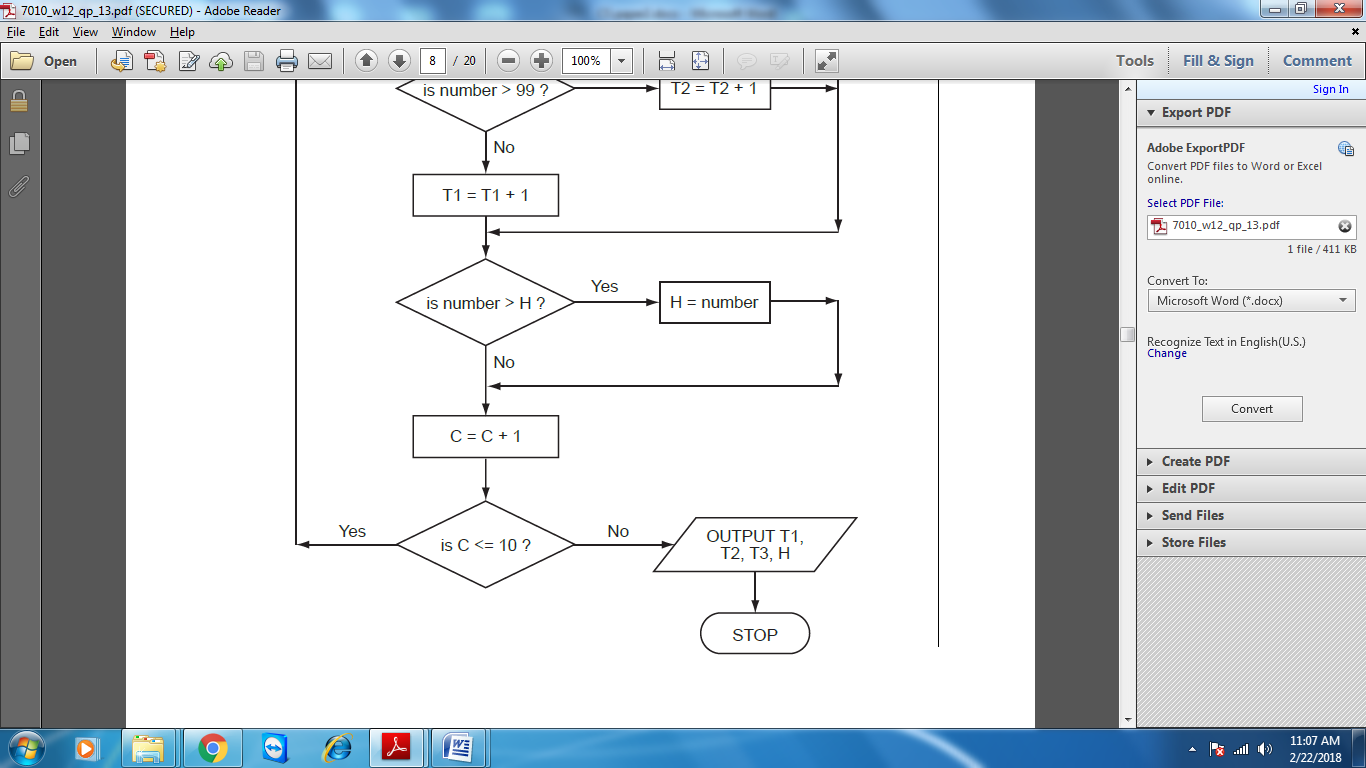 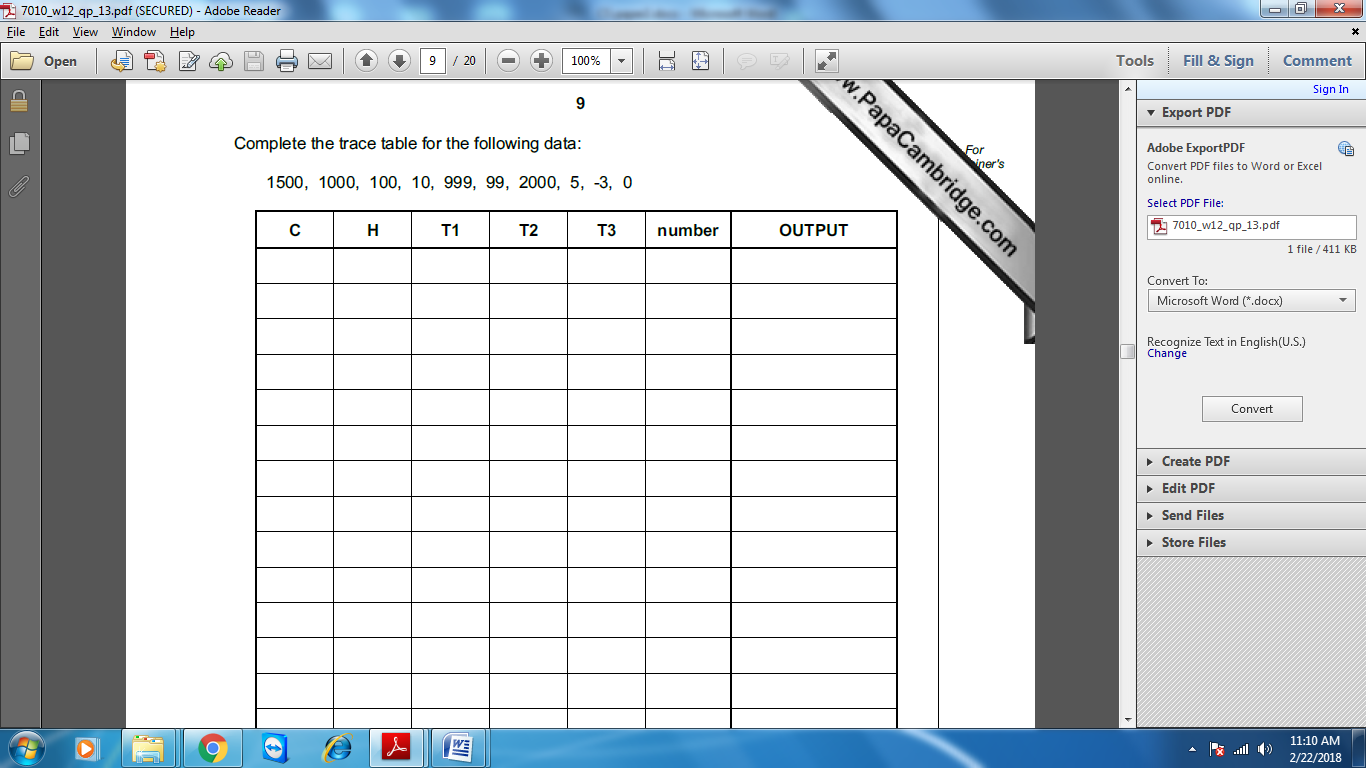 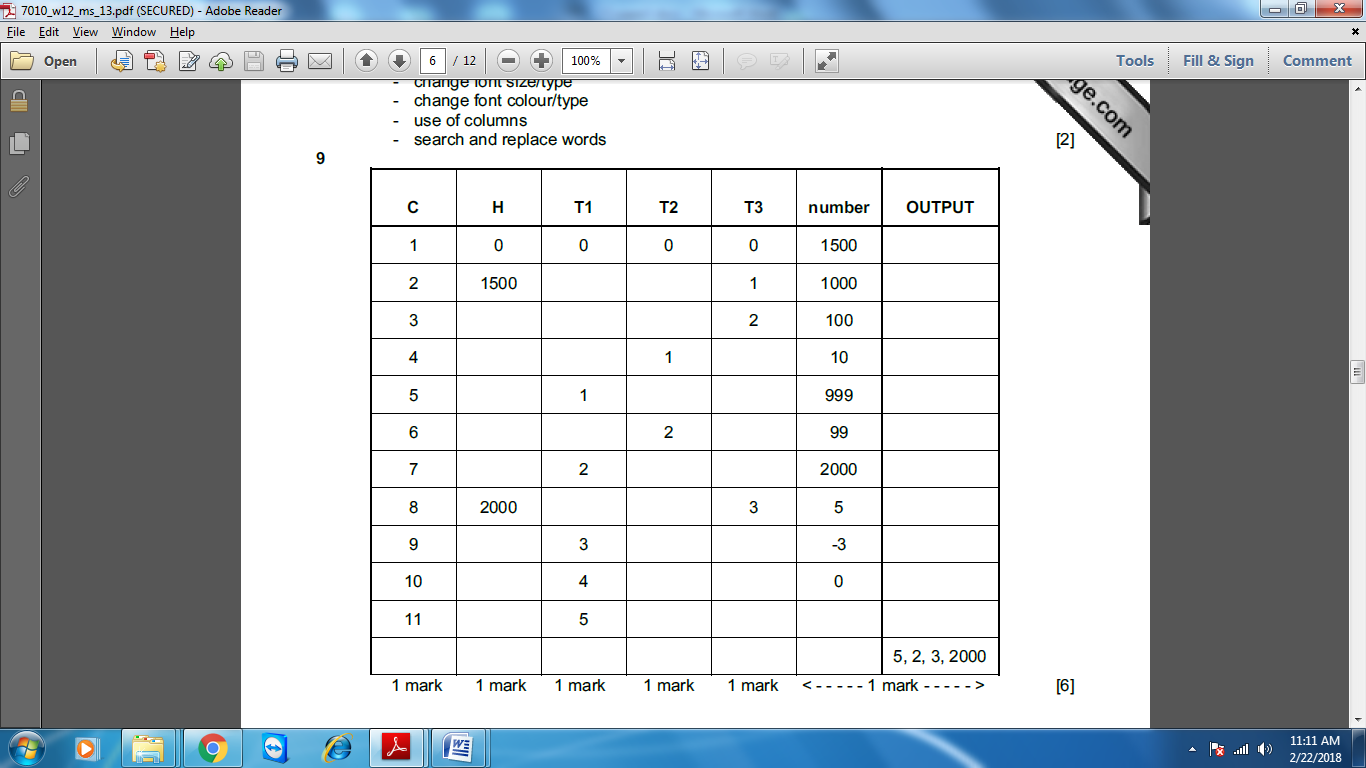 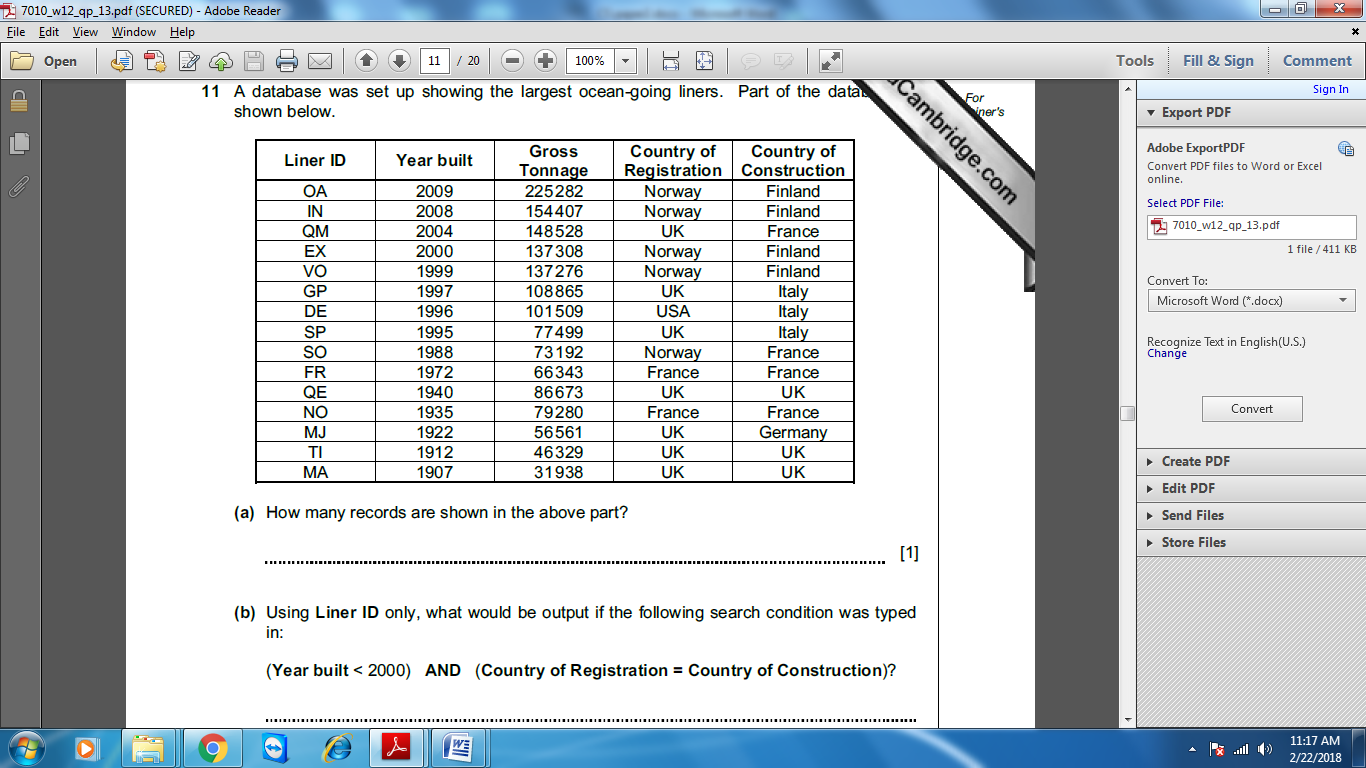 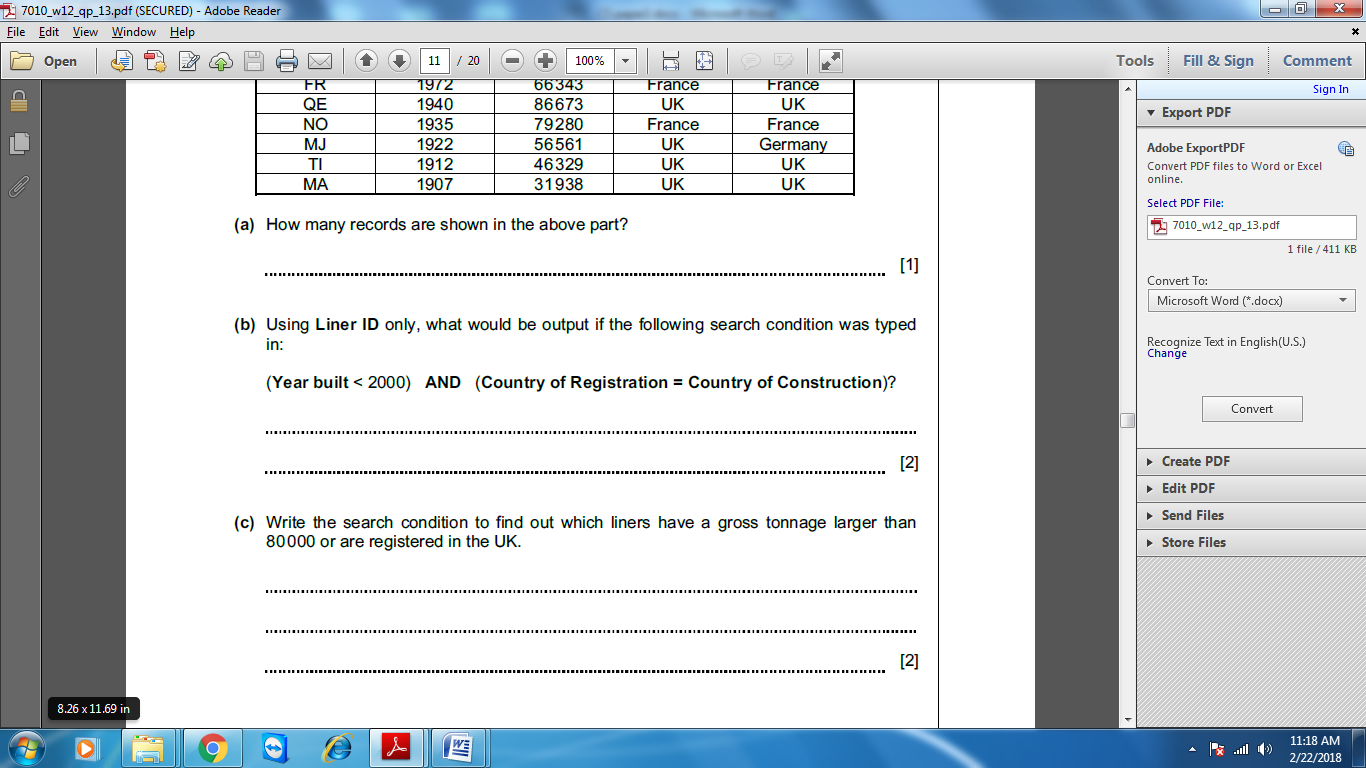 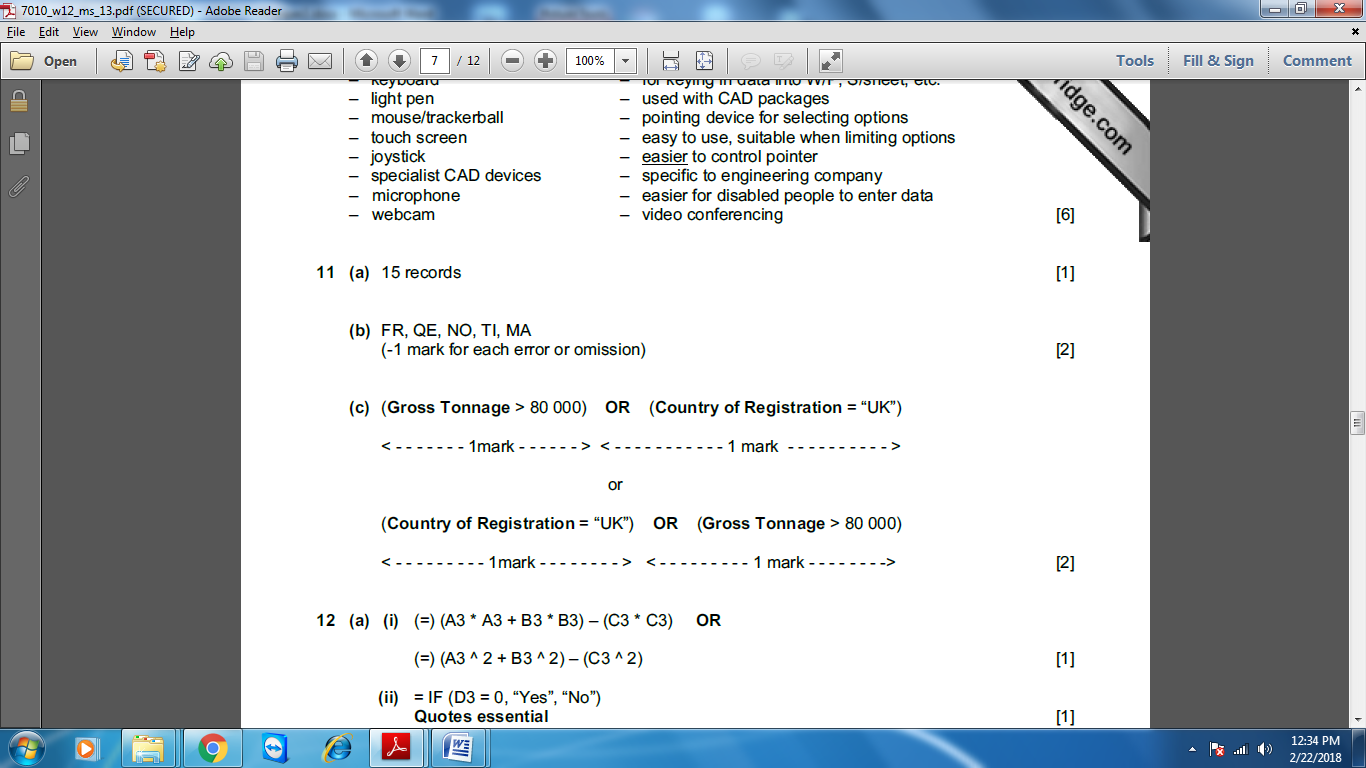 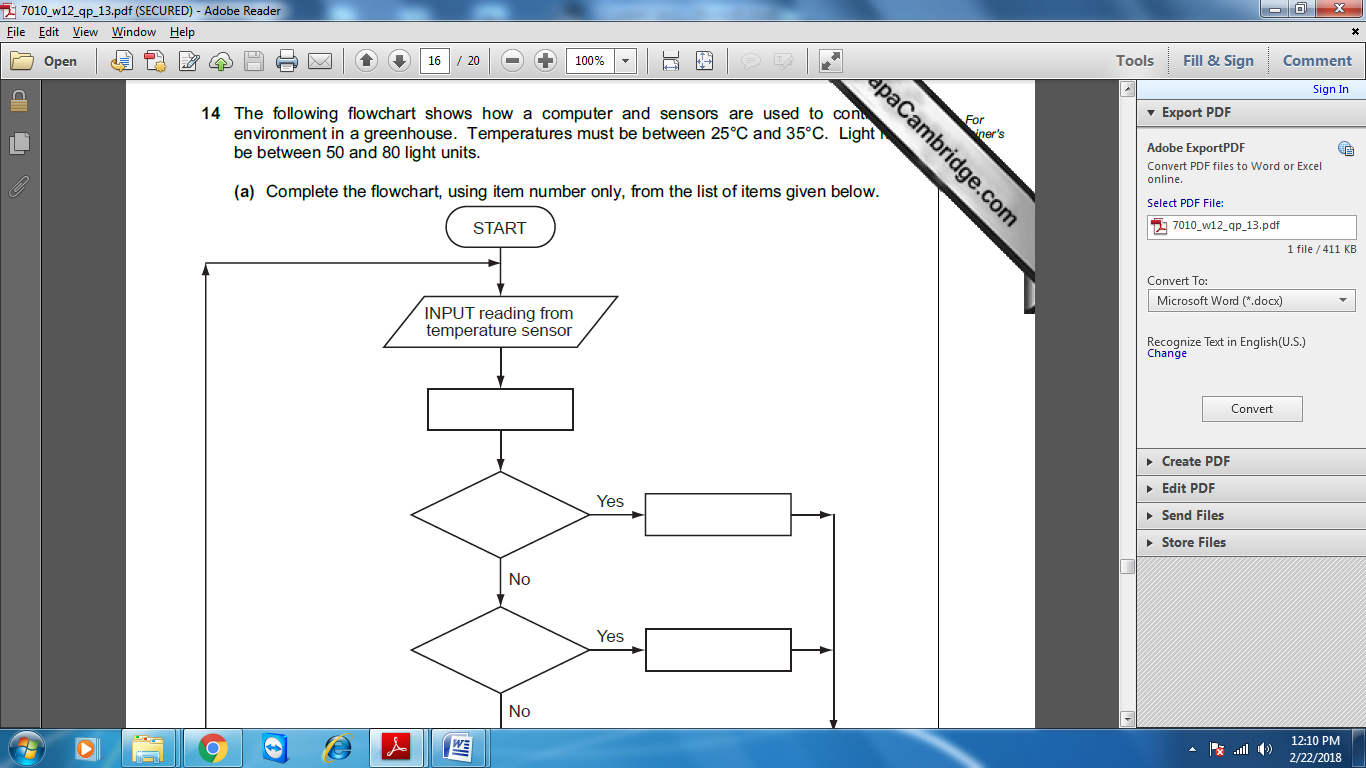 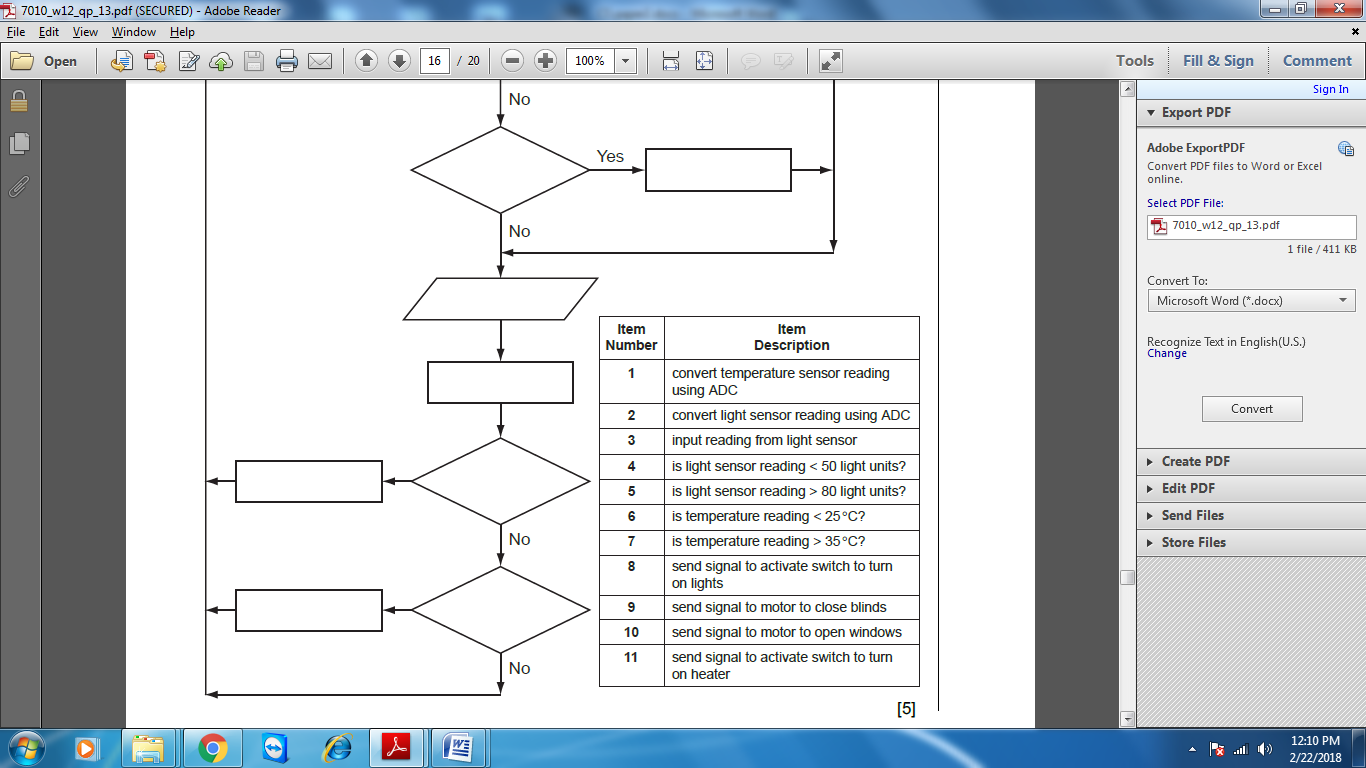 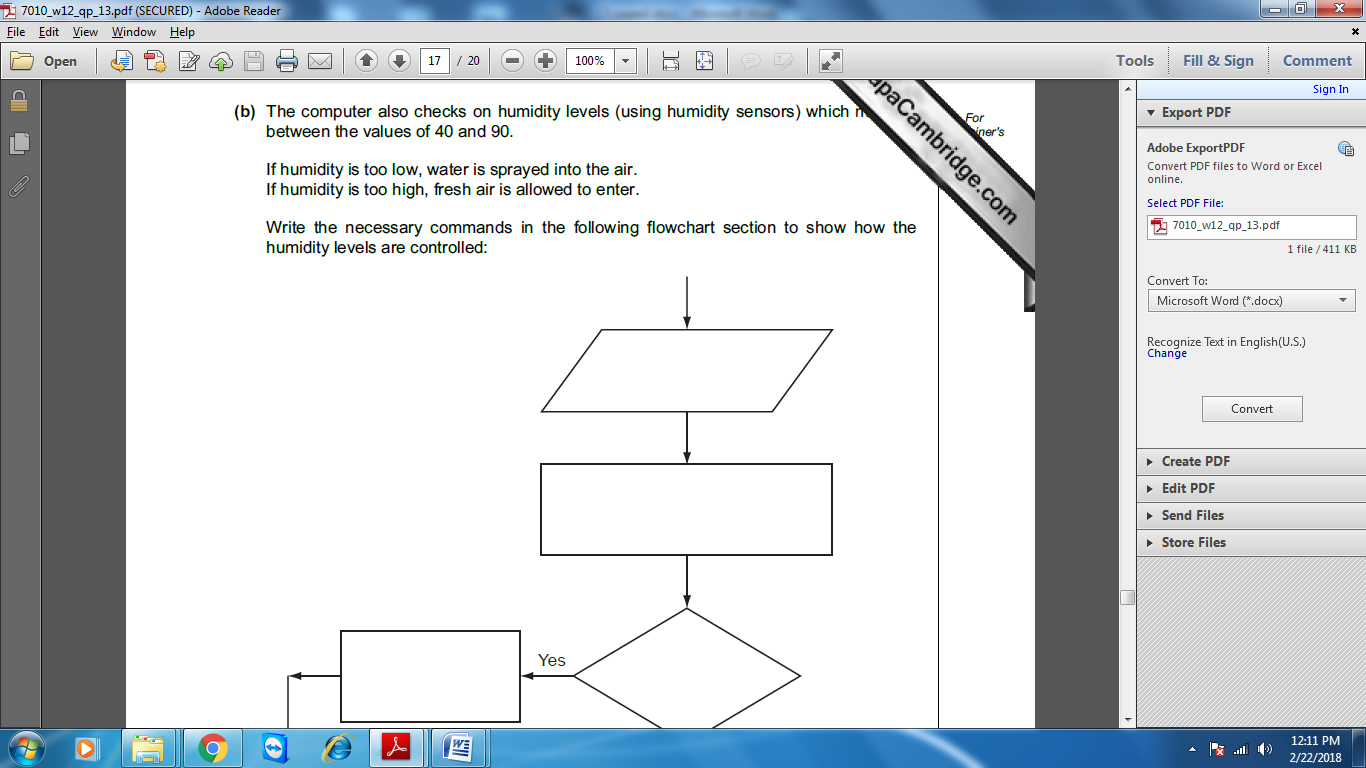 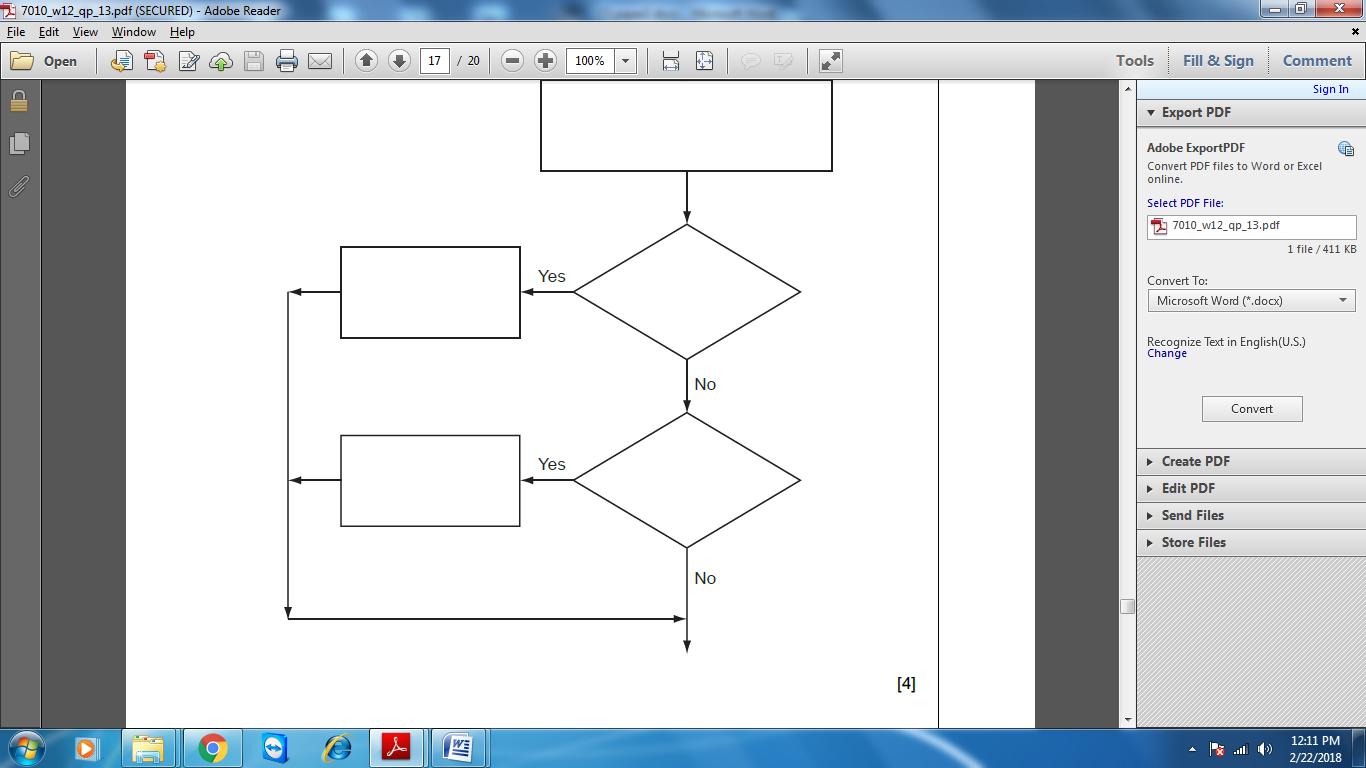 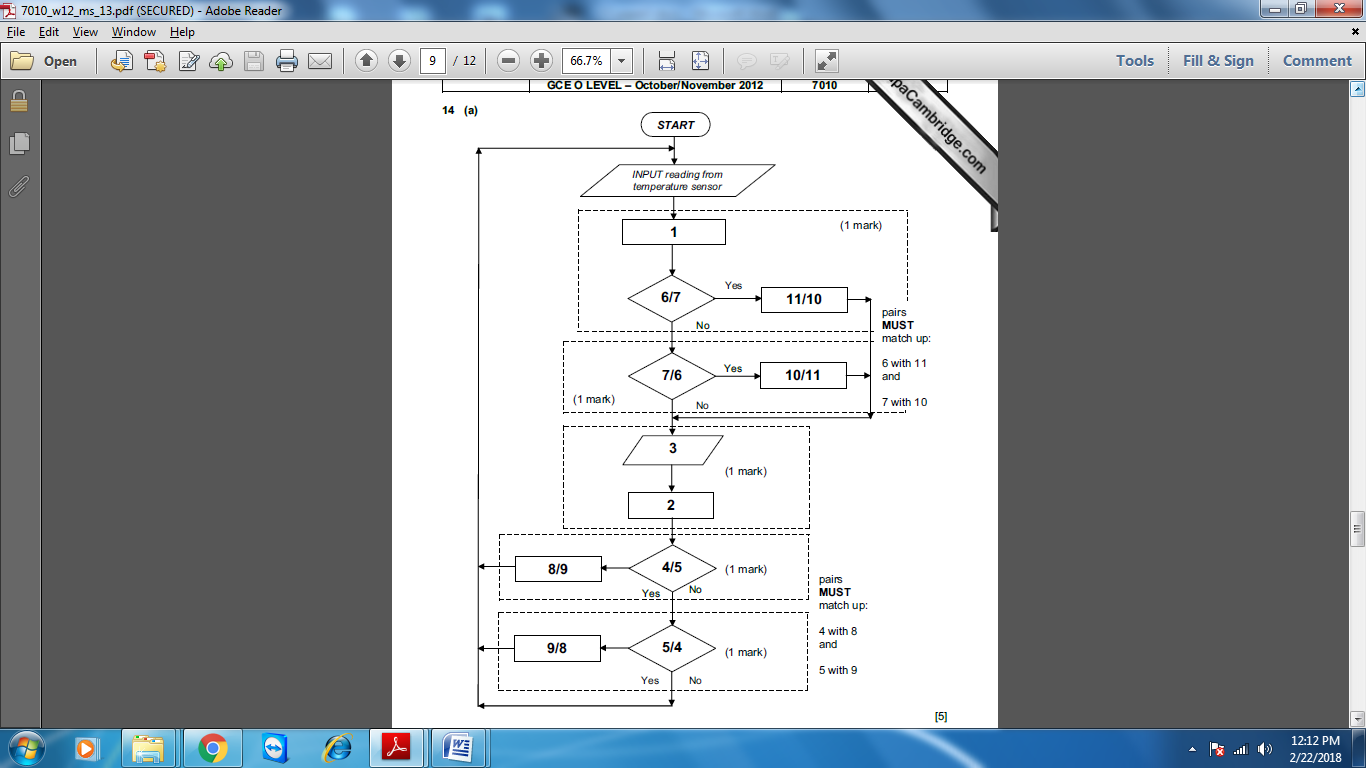 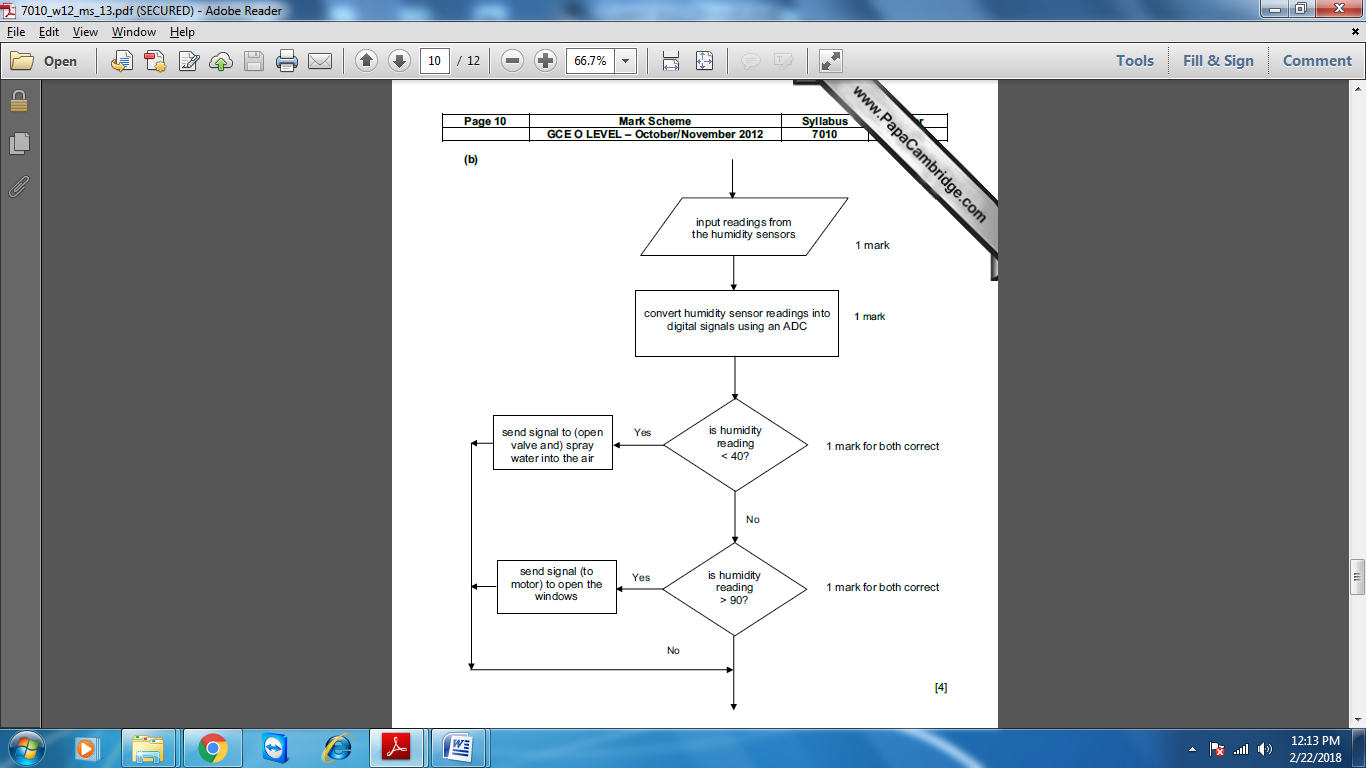 